              Додаток 1 до рішення виконавчого комітету міської ради від 14.09.2023 року №270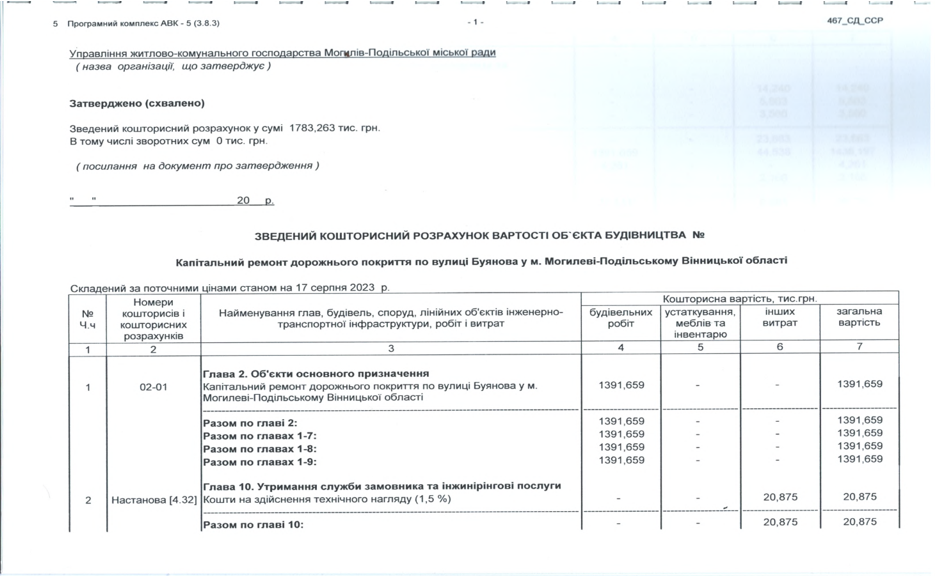 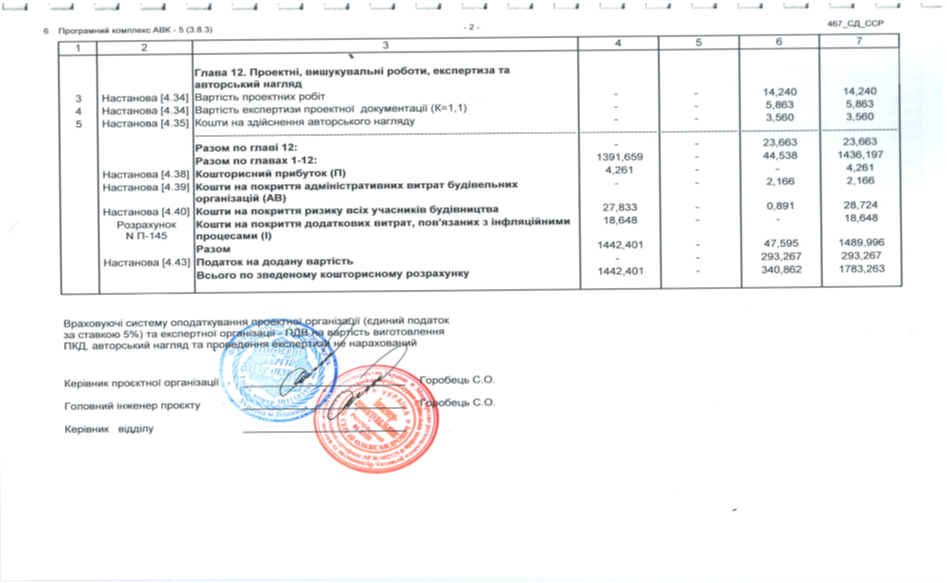                         Перший заступник міського голови									Петро БЕЗМЕЩУК